ΣΧΟΛΗ ΕΠΙΣΤΗΜΩΝ ΥΓΕΙΑΣ    					            ΤΜΗΜΑ ΝΟΣΗΛΕΥΤΙΚΗΣ ΘΕΣΣΑΛΟΝΙΚΗΣ					            ΑΛΕΞΑΝΔΡΕΙΑ ΠΑΝΕΠΙΣΤΗΜΙΟΥΠΟΛΗΥΠΕΥΘΥΝΗ ΔΗΛΩΣΗ(άρθρο 8 Ν.1599/1986)Η ακρίβεια των στοιχείων που υποβάλλονται με αυτή τη δήλωση μπορεί να ελεγχθεί με βάση το αρχείο άλλων υπηρεσιών (άρθρο 8 παρ. 4 Ν. 1599/1986)Ημερομηνία:   Ο – Η Δηλ.(Υπογραφή)(1) Αναγράφεται από τον ενδιαφερόμενο πολίτη ή Αρχή ή η Υπηρεσία του δημόσιου τομέα, που απευθύνεται η αίτηση.(2) Αναγράφεται ολογράφως. (3) «Όποιος εν γνώσει του δηλώνει ψευδή γεγονότα ή αρνείται ή αποκρύπτει τα αληθινά με έγγραφη υπεύθυνη δήλωση του άρθρου 8 τιμωρείται με φυλάκιση τουλάχιστον τριών μηνών. Εάν ο υπαίτιος αυτών των πράξεων σκόπευε να προσπορίσει στον εαυτόν του ή σε άλλον περιουσιακό όφελος βλάπτοντας τρίτον ή σκόπευε να βλάψει άλλον, τιμωρείται με κάθειρξη μέχρι 10 ετών.(4) Σε περίπτωση ανεπάρκειας χώρου η δήλωση συνεχίζεται στην πίσω όψη της και υπογράφεται από τον δηλούντα ή την δηλούσα. ΕΛΛΗΝΙΚΗ ΔΗΜΟΚΡΑΤΙΑ  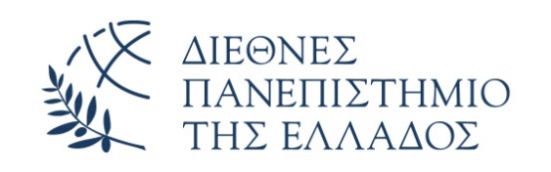 ΑΙΤΗΣΗ ΔΙΑΓΡΑΦΗΣ Επώνυμο : …………………………………………………………Όνομα: ……………………………………………………………..Πατρώνυμο: ……………………………………………………..Μητρώνυμο: …………………………………………………….Σχολή: Επιστημών ΥγείαςΤμήμα: Νοσηλευτικής ΘεσσαλονίκηςΑριθμός Μητρώου: …………………………………………..Έτος Εισαγωγής: ……………………………………………….Δ/νση κατοικίας: ………………………………………………Πόλη: ……………………………………………………………….Τ.Κ.: ………………………………………………………………….Τηλ. κατοικίας: …………………………………………………Κινητό τηλ.: ……………………………………………………...E-mail: ………………………………………………………………Ημερομηνία: ……………….2021Προς τη Γραμματεία του Τμήματος Νοσηλευτικής Θεσσαλονίκης του ΔΙΠΑΕΣας παρακαλώ να με διαγράψετε από τα μητρώα φοιτητών του Τμήματος Νοσηλευτικής διότι ………………………………………………………………..………………………………………………………………………..………………………………………………………………………..ΣυνημμέναΥπεύθυνη ΔήλωσηΑκαδημαϊκή ΤαυτότηταΟ/Η Αιτ……….(Υπογραφή)ΠΡΟΣ(1):ΤΟ ΤΜΗΜΑ ΝΟΣΗΛΕΥΤΙΚΗΣ ΘΕΣΣΑΛΟΝΙΚΗΣ της ΣΕΥ του ΔΙΠΑΕΤΟ ΤΜΗΜΑ ΝΟΣΗΛΕΥΤΙΚΗΣ ΘΕΣΣΑΛΟΝΙΚΗΣ της ΣΕΥ του ΔΙΠΑΕΤΟ ΤΜΗΜΑ ΝΟΣΗΛΕΥΤΙΚΗΣ ΘΕΣΣΑΛΟΝΙΚΗΣ της ΣΕΥ του ΔΙΠΑΕΤΟ ΤΜΗΜΑ ΝΟΣΗΛΕΥΤΙΚΗΣ ΘΕΣΣΑΛΟΝΙΚΗΣ της ΣΕΥ του ΔΙΠΑΕΤΟ ΤΜΗΜΑ ΝΟΣΗΛΕΥΤΙΚΗΣ ΘΕΣΣΑΛΟΝΙΚΗΣ της ΣΕΥ του ΔΙΠΑΕΤΟ ΤΜΗΜΑ ΝΟΣΗΛΕΥΤΙΚΗΣ ΘΕΣΣΑΛΟΝΙΚΗΣ της ΣΕΥ του ΔΙΠΑΕΤΟ ΤΜΗΜΑ ΝΟΣΗΛΕΥΤΙΚΗΣ ΘΕΣΣΑΛΟΝΙΚΗΣ της ΣΕΥ του ΔΙΠΑΕΤΟ ΤΜΗΜΑ ΝΟΣΗΛΕΥΤΙΚΗΣ ΘΕΣΣΑΛΟΝΙΚΗΣ της ΣΕΥ του ΔΙΠΑΕΤΟ ΤΜΗΜΑ ΝΟΣΗΛΕΥΤΙΚΗΣ ΘΕΣΣΑΛΟΝΙΚΗΣ της ΣΕΥ του ΔΙΠΑΕΤΟ ΤΜΗΜΑ ΝΟΣΗΛΕΥΤΙΚΗΣ ΘΕΣΣΑΛΟΝΙΚΗΣ της ΣΕΥ του ΔΙΠΑΕΤΟ ΤΜΗΜΑ ΝΟΣΗΛΕΥΤΙΚΗΣ ΘΕΣΣΑΛΟΝΙΚΗΣ της ΣΕΥ του ΔΙΠΑΕΤΟ ΤΜΗΜΑ ΝΟΣΗΛΕΥΤΙΚΗΣ ΘΕΣΣΑΛΟΝΙΚΗΣ της ΣΕΥ του ΔΙΠΑΕΤΟ ΤΜΗΜΑ ΝΟΣΗΛΕΥΤΙΚΗΣ ΘΕΣΣΑΛΟΝΙΚΗΣ της ΣΕΥ του ΔΙΠΑΕΟ – Η Όνομα:Επώνυμο:Επώνυμο:Όνομα και Επώνυμο Πατέρα: Όνομα και Επώνυμο Πατέρα: Όνομα και Επώνυμο Πατέρα: Όνομα και Επώνυμο Μητέρας:Όνομα και Επώνυμο Μητέρας:Όνομα και Επώνυμο Μητέρας:Ημερομηνία γέννησης(2): Ημερομηνία γέννησης(2): Ημερομηνία γέννησης(2): Τόπος Γέννησης:Τόπος Γέννησης:Τόπος Γέννησης:Αριθμός Δελτίου Ταυτότητας:Αριθμός Δελτίου Ταυτότητας:Αριθμός Δελτίου Ταυτότητας:Τηλ:Τόπος Κατοικίας:Τόπος Κατοικίας:Οδός:Οδός:Αριθ:ΤΚ:Αρ. Τηλεομοιοτύπου (Fax):Αρ. Τηλεομοιοτύπου (Fax):Αρ. Τηλεομοιοτύπου (Fax):Δ/νση Ηλεκτρ. Ταχυδρομείου(Εmail):Δ/νση Ηλεκτρ. Ταχυδρομείου(Εmail):Δ/νση Ηλεκτρ. Ταχυδρομείου(Εmail):Δ/νση Ηλεκτρ. Ταχυδρομείου(Εmail):Με ατομική μου ευθύνη και γνωρίζοντας τις κυρώσεις (3), που προβλέπονται από τις διατάξεις της παρ. 6 του άρθρου 22 του Ν. 1599/1986, δηλώνω ότι:Επιθυμώ τη διαγραφή μου από το Μητρώο Φοιτητών του Τμήματος Νοσηλευτικής Θεσσαλονίκης της ΣΕΥ του ΔΙΠΑΕ (4)